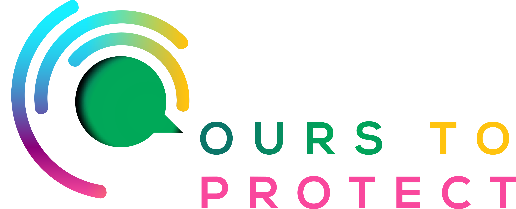 This week Ireland’s Classic Hits Radio looked at the emergence of Hydrotreated Vegetable Oil as an alternative fuel source for diesel cars.Did you know…HVO fuel is one of the cleanest fuels on the market. It's a second-generation, synthetic, advanced renewable diesel alternative that eliminates up to 90% of net CO2 and significantly reduces nitrogen oxide (NOx), particulate matter (PM) and carbon monoxide (CO) emissions.HVO is derived from hydrogenation and hydrocracking of different feedstocks such as tall oil, rapeseed oil, waste cooking oil, and animal fats. It is today the second largest renewable diesel alternative world-wide and is blended in fossil diesel being sold as mixtures at fuel filling stations.The Benefits of HVO:Reduced Carbon Emissions 		Reduced Nox Emissions 		Reduced Particulate MatterRenewable			            Biodegradable			OdourlessExtreme Temperature PerformanceLong Shelf-Life (10x Diesel)Mixable with Regular DieselFor more information:www.tria.ie/gdplus/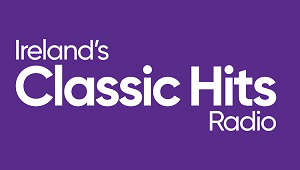 